T.CADİLCEVAZ KAYMAKAMLIĞIADİLCEVAZ ANADOLU LİSESİ MÜDÜRLÜĞÜ2019-2023 STRATEJİK PLANI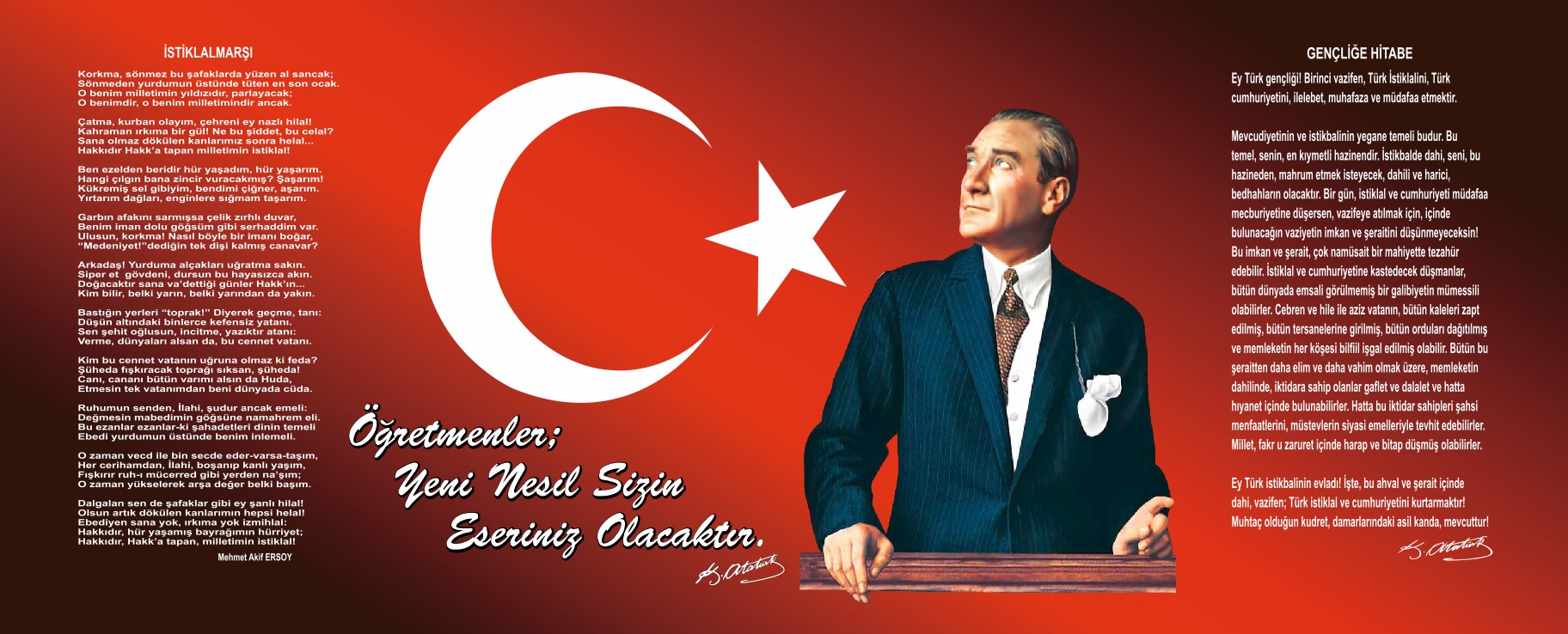 Sunuş         Hayatın içindeki her şeyin hızla ilerlediği günümüzde durağan bir eğitim sistemi düşünmek elbette büyük bir yanlış olur. Teknolojinin baş döndüren hızına ayak uydurabilmek, hayatı tam on ikiden tutturabilmek için uyanık olmalı, muasır medeniyet seviyesinin yakalanması için gayretle çalışmaya özen göstermeliyiz. Yorulmak kelimesini lügatinden çıkarmış bir okul olarak yolumuza çağın gerektirdiği şekilde devam etmekteyiz.          Okulumuz vizyonunun kaynağını Ulu Önder Mustafa Kemal Atatürk’ün ‘Dinlenmemek Üzere Yola Çıkanlar Asla Yorulmazlar'  sözü oluşturur. Bu doğrultuda yeniye ve teknolojiye yüzünü dönen, çağın tüm gereksinimleriyle donanmış, tarihinin verdiği eşsiz birikimle harmanlanmış, örf ve adetlerine bağlı bireyleri yetiştirmeyi ve bu nedenle durmamayı amaçlamıştır.            Bilmekteyiz ki; dev eserler kendi kendine var olmaz. Yeryüzünün en dev eseri olan insanı işlemek öğretmenlerin misyonudur. Bu misyon doğrultusunda nice dev eserler bırakmak üzere yola çıkan okulumuzun koyduğu hedeflere ulaşmak için hazırladığı stratejik planımız yol göstericimiz olacaktır. Dev eserler vermek için büyük planlar yapmak gerekir. Temel stratejileri doğru belirlemek gerekir. Amacımız hedeflerimiz için en doğru ve kısa yolu belirlemek olmuştur. Bu düşünceler içinde, Stratejik Planımızın kurumumuza başarılar getirmesini dilerim.Mustafa YALÇINKAYAOkul MüdürüİçindekilerSunuş	3İçindekiler	4BÖLÜM I: GİRİŞ ve PLAN HAZIRLIK SÜRECİ	5BÖLÜM II: DURUM ANALİZİ	6Okulun Kısa Tanıtımı 	6Okulun Mevcut Durumu: Temel İstatistikler	7PAYDAŞ ANALİZİ	12GZFT (Güçlü, Zayıf, Fırsat, Tehdit) Analizi	14Gelişim ve Sorun Alanları	16BÖLÜM III: MİSYON, VİZYON VE TEMEL DEĞERLER	19MİSYONUMUZ 	19VİZYONUMUZ 	19TEMEL DEĞERLERİMİZ 	19BÖLÜM IV: AMAÇ, HEDEF VE EYLEMLER	21TEMA I: EĞİTİM VE ÖĞRETİME ERİŞİM	21TEMA II: EĞİTİM VE ÖĞRETİMDE KALİTENİN ARTIRILMASI	24TEMA III: KURUMSAL KAPASİTE	28V. BÖLÜM: MALİYETLENDİRME	32EKLER:	34BÖLÜM I: GİRİŞ ve PLAN HAZIRLIK SÜRECİ2019-2023 dönemi stratejik plan hazırlanması süreci Üst Kurul ve Stratejik Plan Ekibinin oluşturulması ile başlamıştır. Ekip tarafından oluşturulan çalışma takvimi kapsamında ilk aşamada durum analizi çalışmaları yapılmış ve durum analizi aşamasında paydaşlarımızın plan sürecine aktif katılımını sağlamak üzere paydaş anketi, toplantı ve görüşmeler yapılmıştır. Durum analizinin ardından geleceğe yönelim bölümüne geçilerek okulumuzun amaç, hedef, gösterge ve eylemleri belirlenmiştir. Çalışmaları yürüten ekip ve kurul bilgileri altta verilmiştir.STRATEJİK PLAN ÜST KURULUBÖLÜM II: DURUM ANALİZİDurum analizi bölümünde okulumuzun mevcut durumu ortaya konularak neredeyiz sorusuna yanıt bulunmaya çalışılmıştır. Bu kapsamda okulumuzun kısa tanıtımı, okul künyesi ve temel istatistikleri, paydaş analizi ve görüşleri ile okulumuzun Güçlü Zayıf Fırsat ve Tehditlerinin (GZFT) ele alındığı analize yer verilmiştir.Okulun Kısa TanıtımıAdilcevaz Anadolu Lisesi 2006-2007 eğitim-öğretim yılında (14 Haziran 2006 tarih ve 7305 sayılı MEB onayı ile) Adilcevaz Lisesi müdür yardımcısı olan kurucu müdür Nabi ERGÖREN liderliğinde 2 derslikte 48 öğrenci ile Adilcevaz Cumhuriyet YİBO revir kısmında eğitim-öğretime başlamıştır.2007-2008 eğitim-öğretim yılında İbrahim Karaoğlanoğlu İlköğretim okulunun ek binasına taşınarak burada eğitim öğretimi sürdürmüştür.2009-2010 eğitim-öğretim yılında inşaatı biten 24 derslikli,  her türlü donanıma sahip fizik-kimya-biyoloji ve bilgisayar laboratuarlı, 120 kişilik konferans salonuna ve kapalı spor salonuna sahip binasına taşındı ve halen bu binada eğitim-öğretime devam etmektedir.2018-2019 eğitim öğretim yılında Mehmet Fatih GÜL den boşalan müdürlük koltuğuna Adilcevaz Anadolu Lisesi Müdür Başyardımcısı Mustafa YALÇINKAYA vekaleten atandı ve halen görevine devam ediyor.Okulun Mevcut Durumu: Temel İstatistiklerOkul KünyesiOkulumuzun temel girdilerine ilişkin bilgiler altta yer alan okul künyesine ilişkin tabloda yer almaktadır.Temel Bilgiler Tablosu- Okul Künyesi Çalışan BilgileriOkulumuzun çalışanlarına ilişkin bilgiler altta yer alan tabloda belirtilmiştir.Çalışan Bilgileri TablosuOkulumuz Bina ve Alanları	Okulumuzun binası ile açık ve kapalı alanlarına ilişkin temel bilgiler altta yer almaktadır.Okul Yerleşkesine İlişkin Bilgiler Sınıf ve Öğrenci Bilgileri	Okulumuzda yer alan sınıfların öğrenci sayıları alttaki tabloda verilmiştir.*Sınıf sayısına göre istenildiği kadar satır eklenebilir.Donanım ve Teknolojik KaynaklarımızTeknolojik kaynaklar başta olmak üzere okulumuzda bulunan çalışır durumdaki donanım malzemesine ilişkin bilgiye alttaki tabloda yer verilmiştir.Teknolojik Kaynaklar TablosuPAYDAŞ ANALİZİKurumumuzun temel paydaşları öğrenci, veli ve öğretmen olmakla birlikte eğitimin dışsal etkisi nedeniyle okul çevresinde etkileşim içinde olunan geniş bir paydaş kitlesi bulunmaktadır. Paydaşlarımızın görüşleri anket, toplantı, dilek ve istek kutuları, elektronik ortamda iletilen önerilerde dâhil olmak üzere çeşitli yöntemlerle sürekli olarak alınmaktadır.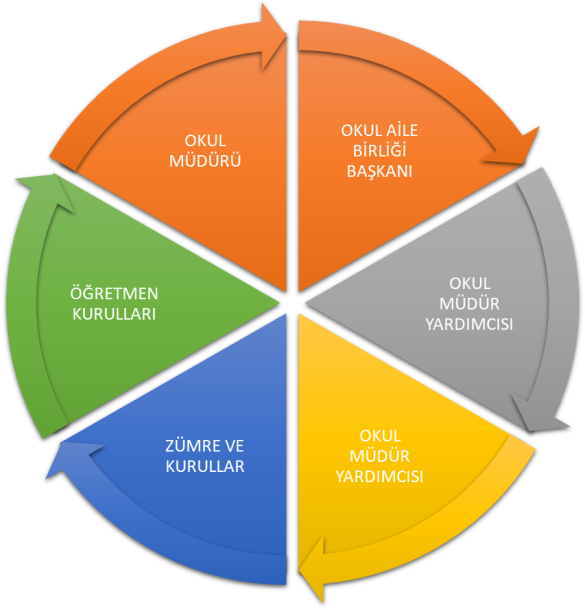 Paydaş anketlerine ilişkin ortaya çıkan temel sonuçlara altta yer verilmiştir : Öğrenci Anketi Sonuçları:Öğretmen Anketi Sonuçları: Veli Anketi Sonuçları:GZFT (Güçlü, Zayıf, Fırsat, Tehdit) Analizi Okulumuzun temel istatistiklerinde verilen okul künyesi, çalışan bilgileri, bina bilgileri, teknolojik kaynak bilgileri ve gelir gider bilgileri ile paydaş anketleri sonucunda ortaya çıkan sorun ve gelişime açık alanlar iç ve dış faktör olarak değerlendirilerek GZFT tablosunda belirtilmiştir. Dolayısıyla olguyu belirten istatistikler ile algıyı ölçen anketlerden çıkan sonuçlar tek bir analizde birleştirilmiştir.Kurumun güçlü ve zayıf yönleri donanım, malzeme, çalışan, iş yapma becerisi, kurumsal iletişim gibi çok çeşitli alanlarda kendisinden kaynaklı olan güçlülükleri ve zayıflıkları ifade etmektedir ve ayrımda temel olarak okul müdürlüğü kapsamından bakılarak iç faktör ve dış faktör ayrımı yapılmıştır. İçsel FaktörlerGüçlü YönlerZayıf YönlerDışsal Faktörler FırsatlarTehditler Gelişim ve Sorun AlanlarıGelişim ve sorun alanları analizi ile GZFT analizi sonucunda ortaya çıkan sonuçların planın geleceğe yönelim bölümü ile ilişkilendirilmesi ve buradan hareketle hedef, gösterge ve eylemlerin belirlenmesi sağlanmaktadır. Gelişim ve sorun alanları ayrımında eğitim ve öğretim faaliyetlerine ilişkin üç temel tema olan Eğitime Erişim, Eğitimde Kalite ve kurumsal Kapasite kullanılmıştır. Eğitime erişim, öğrencinin eğitim faaliyetine erişmesi ve tamamlamasına ilişkin süreçleri; Eğitimde kalite, öğrencinin akademik başarısı, sosyal ve bilişsel gelişimi ve istihdamı da dâhil olmak üzere eğitim ve öğretim sürecinin hayata hazırlama evresini; Kurumsal kapasite ise kurumsal yapı, kurum kültürü, donanım, bina gibi eğitim ve öğretim sürecine destek mahiyetinde olan kapasiteyi belirtmektedir.Gelişim ve sorun alanlarına ilişkin GZFT analizinden yola çıkılarak saptamalar yapılırken yukarıdaki tabloda yer alan ayrımda belirtilen temel sorun alanlarına dikkat edilmesi gerekmektedir.Gelişim ve Sorun AlanlarımızBÖLÜM III: MİSYON, VİZYON VE TEMEL DEĞERLEROkul Müdürlüğümüzün Misyon, vizyon, temel ilke ve değerlerinin oluşturulması kapsamında öğretmenlerimiz, öğrencilerimiz, velilerimiz, çalışanlarımız ve diğer paydaşlarımızdan alınan görüşler, sonucunda stratejik plan hazırlama ekibi tarafından oluşturulan Misyon, Vizyon, Temel Değerler; Okulumuz üst kurulana sunulmuş ve üst kurul tarafından onaylanmıştır.MİSYONUMUZ :Yetiştirdiğimiz öğrencilerimizin hayata bakış açılarını değiştirebilmek. Yaygın ve yanlış olan eski fikirleri yıkıp, çağdaş,  geçmişi ile geleceğini sentezleyip yeni fikirler üretebilen ve ürettiği fikirleri hayata geçirebilen bireyler yetiştirebilmek. Kendini yenileyebilen, yeniliklerin peşinde koşan öğretmen kadrosuyla; yetiştirdiğimiz öğrencilerle ülkemizin iyi yetişmiş insan gücüne katkı sağlayabilmek için varız. VİZYONUMUZ :Her alanda model okul olup adından söz ettirebilen, öğrencilerimizi bilgi ve beceri bakımından donanımlı, sosyal paydaşları gelişmiş, gelişen teknolojiye ayak uydurabilen, aynı zamanda örf ve adetlerine bağlı bireyler olarak yetiştirebilmek.TEMEL DEĞERLERİMİZ :1- Türk milli eğitiminin genel amaçlarını ve ilkelerini esas alırız2- Ülkemizin geleceğinin eğitim alanında kaydedilecek gelişmelere bağlı olduğuna inanırız3- Eğitim kalitesinin sürekli geliştirilmesi gerektiğine inanırız4- Eğitimde başarılı sonuçlar alabilmenin uyumlu bir ekip çalışmasına dayandığına inanırız5- Öğrenci, veli ve toplumun beklentilerini dikkate almanın gerekliliğine inanırız6- Çalışmalarımızda aklı ve bilimi rehber alırız7- Öğrencilerimize, ulusal ve evrensel değerlerin benimsetilmesini gaye ediniriz8- Eğitim kurumlarının demokrasinin hayata geçirileceği kurumlar olduğuna inanırız 9- Gerek ülkemiz gerekse dünya için vicdanı hür aklı hür bireyler yetiştirmeyi hedefleriz10- Sosyal açıdan topluma faydası dokunacak kendini gerçekleştirmiş beyinler yetiştirmeyi nihai hedef olarak belirleriz.BÖLÜM IV: AMAÇ, HEDEF VE EYLEMLERTEMA I: EĞİTİM VE ÖĞRETİME ERİŞİMEğitim ve öğretime erişim okullaşma ve okul terki, devam ve devamsızlık, okula uyum ve oryantasyon, özel eğitime ihtiyaç duyan bireylerin eğitime erişimi, yabancı öğrencilerin eğitime erişimi ve hayatboyu öğrenme kapsamında yürütülen faaliyetlerin ele alındığı temadır.Stratejik Amaç 1: Kayıt bölgemizde yer alan çocukların okullaşma oranlarını artıran, öğrencilerin uyum ve devamsızlık sorunlarını gideren etkin bir yönetim yapısı kurulacaktır.  Stratejik Hedef 1.1.  Kayıt bölgemizde yer alan çocukların okullaşma oranları artırılacak ve öğrencilerin uyum ve devamsızlık sorunları da giderilecektir.Performans Göstergeleri EylemlerTEMA II: EĞİTİM VE ÖĞRETİMDE KALİTENİN ARTIRILMASIEğitim ve öğretimde kalitenin artırılması başlığı esas olarak eğitim ve öğretim faaliyetinin hayata hazırlama işlevinde yapılacak çalışmaları kapsamaktadır. Bu tema altında akademik başarı, sınav kaygıları, sınıfta kalma, ders başarıları ve kazanımları, disiplin sorunları, öğrencilerin bilimsel, sanatsal, kültürel ve sportif faaliyetleri ile istihdam ve meslek edindirmeye yönelik rehberlik ve diğer mesleki faaliyetler yer almaktadır. Stratejik Amaç 2: Öğrencilerimizin gelişmiş dünyaya uyum sağlayacak şekilde donanımlı bireyler olabilmesi için eğitim ve öğretimde kalite artırılacaktır.Stratejik Hedef 2.1.  Öğrenme kazanımlarını takip eden ve velileri de sürece dâhil eden bir yönetim anlayışı ile öğrencilerimizin akademik başarıları ve sosyal faaliyetlere etkin katılımı artırılacaktır.Performans GöstergeleriEylemlerStratejik Hedef 2.2.  Etkin bir rehberlik anlayışıyla, öğrencilerimizi ilgi ve becerileriyle orantılı bir şekilde üst öğrenime veya istihdama hazır hale getiren daha kaliteli bir kurum yapısına geçilecektir. Performans GöstergeleriEylemlerTEMA III: KURUMSAL KAPASİTEStratejik Amaç 3: Eğitim ve öğretim faaliyetlerinin daha nitelikli olarak verilebilmesi için okulumuzun kurumsal kapasitesi güçlendirilecektir. Performans GöstergeleriEylemlerBÖLÜM V: MALİYETLENDİRME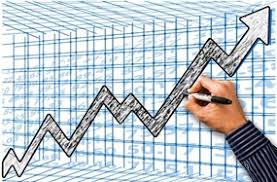 2019-2023 Stratejik Planı Faaliyet/Proje Maliyetlendirme TablosuVI. BÖLÜM: İZLEME VE DEĞERLENDİRMEOkulumuz Stratejik Planı izleme ve değerlendirme çalışmalarında 5 yıllık Stratejik Planın izlenmesi ve 1 yıllık gelişim planın izlenmesi olarak ikili bir ayrıma gidilecektir. Stratejik planın izlenmesinde 6 aylık dönemlerde izleme yapılacak denetim birimleri, il ve ilçe millî eğitim müdürlüğü ve Bakanlık denetim ve kontrollerine hazır halde tutulacaktır.Yıllık planın uygulanmasında yürütme ekipleri ve eylem sorumlularıyla aylık ilerleme toplantıları yapılacaktır. Toplantıda bir önceki ayda yapılanlar ve bir sonraki ayda yapılacaklar görüşülüp karara bağlanacaktır.Üst Kurul BilgileriÜst Kurul BilgileriEkip BilgileriEkip BilgileriAdı SoyadıUnvanıAdı SoyadıUnvanıMustafa YALÇINKAYAOkul MüdürüTurgay IŞIKMüdür YardımcısıUğur ORTAÇMüdür YardımcısıDamla KURTCİRehber ÖğretmenBarış AKBULUTÖğretmenTuran KUBAYÖğretmenÖkkaş Tekin YÜZEROkul Aile Birliği Bşk.Hasan ÇOKVeliRahmi ALKANYönetim Kurulu Üyesiİli: BİTLİSİli: BİTLİSİli: BİTLİSİli: BİTLİSİlçesi: ADİLCEVAZİlçesi: ADİLCEVAZİlçesi: ADİLCEVAZİlçesi: ADİLCEVAZAdres: ALACAATLI MAH. 627 SK. NO: 7 ADİLCEVAZ / BİTLİSALACAATLI MAH. 627 SK. NO: 7 ADİLCEVAZ / BİTLİSALACAATLI MAH. 627 SK. NO: 7 ADİLCEVAZ / BİTLİSCoğrafi Konum (link):Coğrafi Konum (link):Telefon Numarası: 0 434 311 20070 434 311 20070 434 311 2007Faks Numarası:Faks Numarası:0434 311 42 350434 311 42 35e- Posta Adresi:965217@meb.k12.tr965217@meb.k12.tr965217@meb.k12.trWeb sayfası adresi:Web sayfası adresi:adilcevazanadolu.meb.k12.tradilcevazanadolu.meb.k12.trKurum Kodu:965217965217965217Öğretim Şekli:Öğretim Şekli:Tam GünTam GünOkulun Hizmete Giriş Tarihi : 14 Haziran 2006Okulun Hizmete Giriş Tarihi : 14 Haziran 2006Okulun Hizmete Giriş Tarihi : 14 Haziran 2006Okulun Hizmete Giriş Tarihi : 14 Haziran 2006Toplam Çalışan Sayısı Toplam Çalışan Sayısı 4646Öğrenci Sayısı:Kız260260Öğretmen SayısıKadın1414Öğrenci Sayısı:Erkek248248Öğretmen SayısıErkek1515Öğrenci Sayısı:Toplam508508Öğretmen SayısıToplam2626Derslik Başına Düşen Öğrenci SayısıDerslik Başına Düşen Öğrenci SayısıDerslik Başına Düşen Öğrenci Sayısı: 21Şube Başına Düşen Öğrenci SayısıŞube Başına Düşen Öğrenci SayısıŞube Başına Düşen Öğrenci Sayısı: 27Öğretmen Başına Düşen Öğrenci SayısıÖğretmen Başına Düşen Öğrenci SayısıÖğretmen Başına Düşen Öğrenci Sayısı: 20Şube Başına 30’dan Fazla Öğrencisi Olan Şube SayısıŞube Başına 30’dan Fazla Öğrencisi Olan Şube SayısıŞube Başına 30’dan Fazla Öğrencisi Olan Şube Sayısı: 5Öğrenci Başına Düşen Toplam Gider MiktarıÖğrenci Başına Düşen Toplam Gider MiktarıÖğrenci Başına Düşen Toplam Gider Miktarı0  TLÖğretmenlerin Kurumdaki Ortalama Görev SüresiÖğretmenlerin Kurumdaki Ortalama Görev SüresiÖğretmenlerin Kurumdaki Ortalama Görev Süresi4 yılUnvan*ErkekKadınToplamOkul Müdürü ve Müdür Yardımcısı404Sınıf Öğretmeni---Branş Öğretmeni151429Rehber Öğretmen011İdari Personel202Yardımcı Personel909Güvenlik Personeli011Toplam Çalışan Sayıları301646Okul Bölümleri Okul Bölümleri Özel AlanlarVarYokOkul Kat Sayısı3Çok Amaçlı SalonXDerslik Sayısı21Çok Amaçlı SahaXDerslik Alanları (m2)50KütüphaneXKullanılan Derslik Sayısı19Fen LaboratuvarıXŞube Sayısı5Bilgisayar LaboratuvarıXİdari Odaların Alanı (m2)39İş AtölyesiXÖğretmenler Odası (m2)64Beceri AtölyesiXOkul Oturum Alanı (m2)6000PansiyonXOkul Bahçesi (Açık Alan)(m2)4000Okul Kapalı Alan (m2)2000Sanatsal, bilimsel ve sportif amaçlı toplam alan (m2)600Kantin (m2)71Tuvalet Sayısı60Diğer (………….)SINIFIKızErkekToplamSINIFIKızErkekToplam9/A16173311/D95149/B15193412/A810189/C14203412/B910199/D16183412/C1316299/E19163512/D1313269/F17153212/E951410/A12112310/B13122510/C1292110/D1382110/E13112411/A1982711/B12112311/C111223Akıllı Tahta Sayısı28TV Sayısı2Masaüstü Bilgisayar Sayısı5Yazıcı Sayısı3Taşınabilir Bilgisayar Sayısı0Fotokopi Makinası Sayısı3Projeksiyon Sayısı1İnternet Bağlantı Hızı100mbpsSıra NoMADDELERKATILMA DERECESİKATILMA DERECESİKATILMA DERECESİKATILMA DERECESİKATILMA DERECESİSıra NoMADDELERKesinlikle KatılıyorumKatılıyorumKararsızımKısmenKatılıyorumKatılmıyorumSıra NoMADDELERORTALAMAKesinlikle KatılıyorumKatılıyorumKararsızımKısmenKatılıyorumKatılmıyorum1Öğretmenlerimle ihtiyaç duyduğumda rahatlıkla görüşebilirim.4,20(5)(4)(3)(2)(1)2Okul müdürü ile ihtiyaç duyduğumda rahatlıkla konuşabiliyorum.4,45(5)(4)(3)(2)(1)3Okulun rehberlik servisinden yeterince yararlanabiliyorum.4,60(5)(4)(3)(2)(1)4Okula ilettiğimiz öneri ve isteklerimiz dikkate alınır.4,30(5)(4)(3)(2)(1)5Okulda kendimi güvende hissediyorum.4,33(5)(4)(3)(2)(1)6Okulda öğrencilerle ilgili alınan kararlarda bizlerin görüşleri alınır.3,80(5)(4)(3)(2)(1)7Öğretmenler yeniliğe açık olarak derslerin işlenişinde çeşitli yöntemler kullanmaktadır.4,00(5)(4)(3)(2)(1)8Derslerde konuya göre uygun araç gereçler kullanılmaktadır.4,40(5)(4)(3)(2)(1)9Teneffüslerde ihtiyaçlarımı giderebiliyorum.2,80(5)(4)(3)(2)(1)10Okulun içi ve dışı temizdir.3,90(5)(4)(3)(2)(1)11Okulun binası ve diğer fiziki mekânlar yeterlidir.4,35(5)(4)(3)(2)(1)12Okul kantininde satılan malzemeler sağlıklı ve güvenlidir.(5)(4)(3)(2)(1)13Okulumuzda yeterli miktarda sanatsal ve kültürel faaliyetler düzenlenmektedir.3,40(5)(4)(3)(2)(1)Sıra NoMADDELERKATILMA DERECESİKATILMA DERECESİKATILMA DERECESİKATILMA DERECESİKATILMA DERECESİSıra NoMADDELERKesinlikle KatılıyorumKatılıyorumKararsızımKısmenKatılıyorumKatılmıyorumSıra NoMADDELEROrtooORTALAMAKesinlikle KatılıyorumKatılıyorumKararsızımKısmenKatılıyorumKatılmıyorum1Okulumuzda alınan kararlar, çalışanların katılımıyla alınır.4,87(5)(4)(3)(2)(1)2Kurumdaki tüm duyurular çalışanlara zamanında iletilir.4,77(5)(4)(3)(2)(1)3Her türlü ödüllendirmede adil olma, tarafsızlık ve objektiflik esastır.4,51(5)(4)(3)(2)(1)4Kendimi, okulun değerli bir üyesi olarak görürüm.4,70(5)(4)(3)(2)(1)5Çalıştığım okul bana kendimi geliştirme imkânı tanımaktadır.4,32(5)(4)(3)(2)(1)6Okul, teknik araç ve gereç yönünden yeterli donanıma sahiptir.4,60(5)(4)(3)(2)(1)7Okulda çalışanlara yönelik sosyal ve kültürel faaliyetler düzenlenir.4,24(5)(4)(3)(2)(1)8Okulda öğretmenler arasında ayrım yapılmamaktadır.4,40(5)(4)(3)(2)(1)9Okulumuzda yerelde ve toplum üzerinde olumlu etki bırakacak çalışmalar yapmaktadır.4,60(5)(4)(3)(2)(1)10Yöneticilerimiz, yaratıcı ve yenilikçi düşüncelerin üretilmesini teşvik etmektedir.4,22(5)(4)(3)(2)(1)11Yöneticiler, okulun vizyonunu, stratejilerini, iyileştirmeye açık alanlarını vs. çalışanlarla paylaşır.4,82(5)(4)(3)(2)(1)12Okulumuzda sadece öğretmenlerin kullanımına tahsis edilmiş yerler yeterlidir.4,87(5)(4)(3)(2)(1)13Alanıma ilişkin yenilik ve gelişmeleri takip eder ve kendimi güncellerim.4,60(5)(4)(3)(2)(1)Sıra NoMADDELERKATILMA DERECESİKATILMA DERECESİKATILMA DERECESİKATILMA DERECESİKATILMA DERECESİSıra NoMADDELERKesinlikle KatılıyorumKatılıyorumKararsızımKısmenKatılıyorumKatılmıyorumSıra NoMADDELERORTALAMAKesinlikle KatılıyorumKatılıyorumKararsızımKısmenKatılıyorumKatılmıyorum1İhtiyaç duyduğumda okul çalışanlarıyla rahatlıkla görüşebiliyorum.4,80(5)(4)(3)(2)(1)2Bizi ilgilendiren okul duyurularını zamanında öğreniyorum.4,40(5)(4)(3)(2)(1)3Öğrencimle ilgili konularda okulda rehberlik hizmeti alabiliyorum.4,20(5)(4)(3)(2)(1)4Okula ilettiğim istek ve şikâyetlerim dikkate alınıyor.4,10(5)(4)(3)(2)(1)5Öğretmenler yeniliğe açık olarak derslerin işlenişinde çeşitli yöntemler kullanmaktadır.3,60(5)(4)(3)(2)(1)6Okulda yabancı kişilere karşı güvenlik önlemleri alınmaktadır.4,75(5)(4)(3)(2)(1)7Okulda bizleri ilgilendiren kararlarda görüşlerimiz dikkate alınır.4,30(5)(4)(3)(2)(1)8E-Okul Veli Bilgilendirme Sistemi ile okulun internet sayfasını düzenli olarak takipediyorum.3,00(5)(4)(3)(2)(1)9Çocuğumun okulunu sevdiğini ve öğretmenleriyle iyi anlaştığını düşünüyorum.3,80(5)(4)(3)(2)(1)10Okul, teknik araç ve gereç yönünden yeterli donanıma sahiptir.4,20(5)(4)(3)(2)(1)11Okul her zaman temiz ve bakımlıdır.4,10(5)(4)(3)(2)(1)12Okulun binası ve diğer fiziki mekânlar yeterlidir.4,00(5)(4)(3)(2)(1)13Okulumuzda yeterli miktarda sanatsal ve kültürel faaliyetler düzenlenmektedir.3,40(5)(4)(3)(2)(1)ÖğrencilerÖğretmen ve idarecilere saygılıdırlar.ÇalışanlarVerilen görevleri zamanında yaparlar.VelilerÖğretmen ve idareye saygılıdırlar .Bina ve YerleşkeAdilcevaz’ın ulaşım imkanlarının en iyi oldu yerdedir.DonanımSpor Salonu ve bahçe önemli bir imkandır.BütçePansiyon bütçesinden yararlanılmaktadır.Yönetim Süreçleri-İletişim Süreçleri-Öğrenciler2018-2019 Eğitim Öğretim yılı sınavsız öğrenci alımıyla oluşan okul öğrenci ortalamasındaki düşüş.Çalışanlar-VelilerVelilere ulaşma ve irtibat sağlama girişimlerindeki sonuçsuzluklarBina ve YerleşkeBinanın büyük olması ve gittikçe bakım sorunlarının orta çıkmasıyla karşılaşılan güçlükler…DonanımDonanım eksiklerini karşılaşma girişimlerinde ortaya çıkan bürokrasi duvarı ve yeteri kadar donanım yatırımının olmamasıBütçeOkulun kendine ait bir bütçesinin olmamasıYönetim Süreçleri-İletişim Süreçleri-PolitikAB, DAKA, TÜBİTAK Projelerine katılım yolunun açık olmasıEkonomik-Sosyolojik-TeknolojikTeknolojiyi yakından takip eden öğretmenlerle çalışılıyor olmasıMevzuat-YasalÜniversiteler ile iş birliği imkanı olmasıEkolojikÇevreye duyarlı bireyler ile çevre bilinci olan öğretmenlerin aynı çatı altında bulunuyor olmasıPolitik-EkonomikOkul bütçesinin yetersiz olması, Okul-Aile birliğine velilerin yeterince ilgi göstermemesiSosyolojik-Teknolojik-Mevzuat-Yasal-Ekolojik-Eğitime ErişimEğitimde KaliteKurumsal KapasiteOkullaşma OranıAkademik BaşarıKurumsal İletişimOkula Devam/ DevamsızlıkSosyal, Kültürel ve Fiziksel GelişimKurumsal YönetimOkula Uyum, OryantasyonSınıf TekrarıBina ve YerleşkeÖzel Eğitime İhtiyaç Duyan Bireylerİstihdam Edilebilirlik ve YönlendirmeDonanımYabancı ÖğrencilerÖğretim YöntemleriTemizlik, HijyenHayatboyu ÖğrenmeDers araç gereçleriİş Güvenliği, Okul GüvenliğiTaşıma ve servis 1.TEMA: EĞİTİM VE ÖĞRETİME ERİŞİM 1.TEMA: EĞİTİM VE ÖĞRETİME ERİŞİM1Kurumumuz tarafından okul takip çizelgesi hazırlanarak öğrencilerimizin periyodik olarak ele aldığımız çizelgeleri komisyon değerlendirmesine tabi tutup, veliler bilgilendirilmektedir. Bu aşamada kurumumuzca oluşturulan komisyon aileleri ziyaret ederek öğrencilerin takibi için gerekli girişimlerde de bulunmaktadır.2Her yıl eğitim öğretim yılının ilk haftası 9. Sınıf öğrencilerimize ve öğrenci velilerimize oryantasyon eğitimi yapılmaktadır. Bu kapsamda okulun fiziki, sosyal-kültürel ve sportif faaliyetleri ile okul kültürü hedef kitleye tanıtılmaktadır.3Özel eğitime ihtiyaç duyan öğrenciler varf ise bu öğrenciler deneyimli öğretmen arkadaşlarımız ve rehberlik servisimizce takip edilerek, gerekli sevk ve yönlendirme işlemleri gerçekleştirilmektedir.4Eğitim ortamına ulaşamayan öğrenciler için nedenler araştırılarak onların olumsuz şartları imkan çerçevesinde paydaşlarımızla, Milli Eğitim ve Mülki İdarece gerekli girişimler yapılarak çözümler üretilmeye çalışılmaktadır.5Örgün olarak eğitim hayatını devam ettirmek istemeyen kişilere ise Hayat Boyu Eğitimin çatısı altında devam eden Açık Öğretim kurumları tavsiye edilerek, yönlendirme yapılmaktadır.2.TEMA: EĞİTİM VE ÖĞRETİMDE KALİTE2.TEMA: EĞİTİM VE ÖĞRETİMDE KALİTE1Kurumumuzca verilen eğitimin artı yönde bir değişim sağlaması için okul-aile-öğretmen-sosyal kültürel ortamların hepsinde birlikte hareket etme ve gerçekçi yaklaşımlarla çözüm odaklı çalışılmaktadır. Bu çerçevede okulumuzun akademik yönde gelişim sağlaması ve öğrenci yeterliliklerini geliştirmek adına yapmış olduğumuz sınav analiz ve takip sistemi ile yine buna paralel yürüttüğümüz deneme sınavlarının hedef ve net takipleriyle kaliteye ulaşma çabamızda önemli mesafeler kat edilmiştir. 2Öğrencilerin ders yönünden ve okulla olan irtibat ve bağlılıklarının artırılması adına sportif faaliyetler ile sosyal kültürel faaliyetler üst düzeyde gerçekleştirilmektedir. Kültürel gezilerin yanında öğrencilerin akademik gelişimleri için Üniversite gezileri gerçekleştirilmektedir. Böylelikle ulusal sınavlarda yüksek başarı endeksleri hedeflenmektedir.3Öğrencilerin sınıf tekrarına düşmemeleri için onlarla birebir yakından ilgilenilmelidir.İlgi alanlarının keşfedilmesi gerekir.4Öğrenciler okulumuzda başarılı olamıyorlarsa başarılı olabilecekleri bir meslek lisesine yönlendirilmektedir.5Öğretmenlerin öğretim yöntemleri hususunda gerekli formasyon seminerleri alması gerekmektedir.6Ders araç gereçleri ihtiyaç nispetinde yeterince kullanılmalıdır.3.TEMA: KURUMSAL KAPASİTE3.TEMA: KURUMSAL KAPASİTE1Gerek  idari personelin gerekse öğretmenlerin öğrenci-veli ve diğer paydaşlarla iletişimi sağlıklı bir şekilde sürdürülmektedir.2Okulumuz bir okul müdürü, bir müdür başyardımcısı, bir pansiyondan sorumlu müdür yardımcısı ve iki öğrenci işlerinden sorumlu müdür yardımcısı olmak üzere beş kişiden oluşmaktadır.3Binamız 4 katlı olup 24 derslikten oluşmaktadır. Ayrıca bir spor salonumuz ve 123 öğrenci kapasiteli pansiyonumuz bulunmaktadır.4Laboratuarlarda ve sınıflarda donanım eksikliği bulunmaktadır. Bütün sınıf ve laboratuarlarda akıllı tahtalar mevcuttur.5Temizlik ve hijyene azami itina gösterilmektedir.6Okulumuz iş güvenliği İş güvenlik uzmanları tarafından denetlenmiş  ve bir problem olmadığı tespit edilmiştir. Ayrıca okul güvenliği,  güvenlik görevlimiz tarafından sağlanmaktadır. 7Okulumuz taşımalı bir okuldur. Ayrıca öğrenci servisleri de bulunmaktadır.NoPERFORMANSGÖSTERGESİMevcutMevcutHEDEFHEDEFHEDEFHEDEFHEDEFNoPERFORMANSGÖSTERGESİ2018201920202021202220231.1.1.Okula yeni başlayan öğrencilerden oryantasyon eğitimine katılanların oranı (%)% 18% 87% 100% 100% 100% 1001.1.2.Bir eğitim ve öğretim döneminde 20 gün ve üzeri devamsızlık yapan öğrenci oranı (%)% 6% 70000NoEylem İfadesiEylem SorumlusuEylem Tarihi1.1.1.Kayıt bölgesinde yer alan öğrencilerin tespiti çalışması yapılacaktır.Okul Stratejik Plan Ekibi01 Eylül-20 Eylül1.1.2Devamsızlık yapan öğrencilerin tespiti ve erken uyarı sistemi için çalışmalar yapılacaktır.Uğur ORTAÇMüdür Yardımcısı01 Eylül-20 Eylül1.1.3Devamsızlık yapan öğrencilerin velileri ile özel aylık toplantı ve görüşmeler yapılacaktır.Rehberlik ServisiHer ayın son haftası1.1.4Öğrenci devamsızlık durumları öğrencilerin adreslerine gönderilecektir.Turgay IŞIKMüdür YardımcısıMayıs 20201.1.5Ortaokul düzeyindeki öğrencilere okulumuzun tanıtımı yapılacaktır.Tanıtım KomisyonuNisan 20201.1.6Okul web sitesi düzenli olarak yenilecektirMurat UZANBilişim Tekn. ÖğretmeniHer Hafta 1.1.79.sınıf öğrencilerimize oryantasyon eğitimi ve seminerler verilerek okula uyumları sağlanacakRehberlik ServisiVe Kurulacak KomisyoncaEğitim Öğretimin İlk Haftası1.1.8Devamsızlık yapan öğrencilerin velileri ile özel aylık toplantı ve görüşmeler yapılacaktır.Rehberlik ServisiHer ayPERFORMANS GÖSTERGESİMevcutMevcutMevcutHEDEFHEDEFHEDEFHEDEFPERFORMANS GÖSTERGESİ2018201920202020202120222023Okula kayıt yaptıran öğrenci sayısı202136120120120120120Bir eğitim ve öğretim döneminde 20 gün ve üzeri devamsızlık yapan öğrenci sayısı371200000NoEylem İfadesiEylem SorumlusuEylem Tarihi1.1.1.Rehberlik Servisinin Pano HazırlamasıDamla KURTCİHer ay1.1.2Kitap okuma yarışmaları düzenlenecektirSeda SOYLUCaner GÖKÇEOĞLUTuran KUBAYNisan Ayı II. Haftası1.1.3Din Kültürü ve Tarih derslerini daha verimli kılmak amacıyla ilçemizde bulunan tarihi yerlere ve camilere gezi düzenlemek.Turan KUBAYMuhammet ÇAKIRM. Salih BULUNMAZII. Dönem Nisan AyıPERFORMANS GÖSTERGESİMevcutMevcutHEDEFHEDEFHEDEFHEDEFPERFORMANS GÖSTERGESİ201820192020202120222023Lisans ve Ön Lisans kazanan öğrenci yüzdesi% 32% 22% 50% 60% 80% 80Sportif  Faaliyetlere katılan lisanslı öğrenci yüzdesi% 5% 6% 7% 7% 8% 9NoEylem İfadesiEylem SorumlusuEylem Tarihi1.1.1.Süreçleri değerlendirmek amacıyla yılda iki kez anket uygulanacak.Damla KURTCİBirinci ve ikinci dönem son ayları1.1.212. Sınıf öğrencilerine verimli ders çalışma yöntemleri ve YKS Sınavı hakkında bilgilendirme amaçlı seminerler düzenlenecek.Damla KURTCİI. ve II. Dönem1.1.3Planlanan tarihler aralığında ev ziyaretleri yapılacak.Sınıf Rehber ÖğretmenleriI. ve II. Dönem1.1.4Tüm okul öğrencilerine verimli ders çalışma teknikleri anlatılacakDamla KURTCİEylül ayının ikinci haftası1.1.5Devamsızlık problemi olan ve risk grubunda olduğu düşünülen öğrencilerle düzenli görüşmeler yapılacak.Damla KURTCİHer ayın son haftasıPERFORMANS GÖSTERGESİMevcutMevcutHEDEFHEDEFHEDEFHEDEFPERFORMANS GÖSTERGESİ201820192020202120222023Pansiyon kapasitemiz 123 olup, pansiyonda kalan öğrenci sayısı 92’dir               11792123123123123Okulumuzda (pansiyon dahil) görev yapan Müstahdem, Memur İdari Personel ve Öğretmen sayısı.434652555555NoEylem İfadesiEylem SorumlusuEylem Tarihi1.1.1.Merkezi hizmet içi eğitimlere katılan öğretmen sayısını artırmakStratejik Plan EkibiI. ve II. Dönem1.1.2Okulun tüm birimlerinin ihtiyaç listesi çıkarılacakStratejik Plan EkibiI .Dönem Sonu1.1.3Laboratuarlarda kullanılan materyaller elden geçirilerek eğitimde etkin kullanma alanı geliştirilecek.Laboratuarlardan Sorumlu ÖğretmenlerI. ve II. Dönem1.1.4Toplumsal üretkenliği artırmak amaçlı öğrencilerin projelere katılımını sağlamak(TUBİTAK, ERASMUS vb. )Stratejik Plan EkibiEğitim- Öğretim Dönemi içinde1.1.8Öğrencileri akademik başarı sağlamış mezunlarla buluşturup, hayat tecrübelerini paylaşacakları bir seminer düzenlemekRehberlik ServisiII. Dönem Nisan ayı1.1.9Üniversiteleri tanıtacak çalışmalar yapmakDamla KURTCİEğitim- Öğretim Dönemi içindeKaynak Tablosu20192020202120222023ToplamKaynak Tablosu20192020202120222023ToplamGenel Bütçe379.000400.000450.000450.000500.0002.179.000Valilikler ve Belediyelerin Katkısı------Diğer (Okul Aile Birlikleri)1.0001.8002.0002.2002.5009.500TOPLAM380.000401.800452.000452.200502.5002.188.500